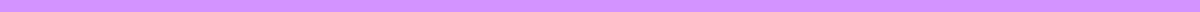 Work Apology Letter For Absconding[Your Name]
[Your Job Title]
[Your Department]
[Company Name]
[Company Address]
[City, State, ZIP Code]
[Email Address]
[Phone Number]
[Date][Recipient's Name]
[Recipient's Job Title]
[Department]
[Company Name]
[Company Address]
[City, State, ZIP Code]Dear [Recipient's Name],I am writing to sincerely apologize for my recent absence from work without prior notice. I understand that my unexpected departure has caused significant inconvenience and disruption to our team and company, and I deeply regret my actions.I recognize that absconding from work without informing anyone is unprofessional and unacceptable. My actions have not only affected my own responsibilities but have also placed additional burden on my colleagues. I take full responsibility for this lapse in judgment and want to provide an explanation for my behavior.During the period of my absence, I was dealing with [briefly explain the reason, e.g., personal issues, medical emergency, family matters, etc.]. Unfortunately, I failed to communicate my situation to you and the team, which was a serious oversight on my part. I now realize the importance of maintaining open communication, regardless of the circumstances.To make amends and prevent such incidents in the future, I have taken the following steps:Improved Communication: I will ensure that any future absences are communicated promptly and appropriately, following the company’s protocols.Support Systems: I am seeking appropriate support to manage my [personal issues/health/family matters] more effectively, ensuring that my professional responsibilities are not impacted.Commitment to Responsibility: I am committed to fulfilling my job responsibilities diligently and to being a reliable member of our team.I understand that my actions may have caused a loss of trust, and I am willing to work hard to regain your confidence. Please let me know if there are any additional steps I need to take or if there is anything specific you would like me to address.Once again, I apologize for my behavior and the inconvenience it has caused. Thank you for your understanding and for giving me the opportunity to rectify my mistakes.Sincerely,[Your Name]
[Your Job Title]
[Your Department]
[Company Name]
[Email Address]
[Phone Number]